§6909.  Executive director1.  Appointed position.  The executive director is appointed by the board and serves at the pleasure of the board.  The position of executive director is a major policy-influencing position as designated in Title 5, section 934‑B.[PL 2003, c. 469, Pt. A, §8 (NEW).]2.  Duties of executive director.  The executive director shall:A.  Serve as the liaison between the board and Dirigo Health and serve as secretary and treasurer to the board;  [PL 2007, c. 447, §8 (AMD).]B.  Manage Dirigo Health's programs and services, including the Maine Quality Forum established under section 6951;  [PL 2003, c. 469, Pt. A, §8 (NEW).]C.  Employ or contract on behalf of Dirigo Health for professional and nonprofessional personnel or service. Employees of Dirigo Health are subject to the Civil Service Law, except that the position of Director of the Maine Quality Forum is not subject to the Civil Service Law;  [PL 2003, c. 469, Pt. A, §8 (NEW).]D.  Approve all accounts for salaries, per diems, allowable expenses of Dirigo Health or of any employee or consultant and expenses incidental to the operation of Dirigo Health; and  [PL 2003, c. 469, Pt. A, §8 (NEW).]E.  Perform other duties prescribed by the board to carry out the functions of this chapter.  [PL 2003, c. 469, Pt. A, §8 (NEW).][PL 2007, c. 447, §8 (AMD).]SECTION HISTORYPL 2003, c. 469, §A8 (NEW). PL 2007, c. 447, §8 (AMD). The State of Maine claims a copyright in its codified statutes. If you intend to republish this material, we require that you include the following disclaimer in your publication:All copyrights and other rights to statutory text are reserved by the State of Maine. The text included in this publication reflects changes made through the First Regular and First Special Session of the 131st Maine Legislature and is current through November 1. 2023
                    . The text is subject to change without notice. It is a version that has not been officially certified by the Secretary of State. Refer to the Maine Revised Statutes Annotated and supplements for certified text.
                The Office of the Revisor of Statutes also requests that you send us one copy of any statutory publication you may produce. Our goal is not to restrict publishing activity, but to keep track of who is publishing what, to identify any needless duplication and to preserve the State's copyright rights.PLEASE NOTE: The Revisor's Office cannot perform research for or provide legal advice or interpretation of Maine law to the public. If you need legal assistance, please contact a qualified attorney.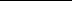 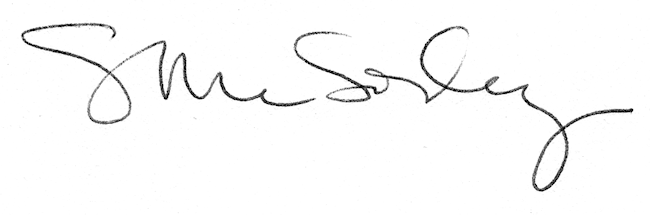 